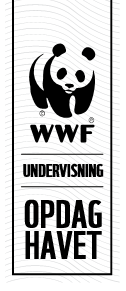 GLOBAL OPVARMNINGHvordan bliver vandstanden påvirket?TeoriDu har sikkert hørt, at global opvarmning vil få vandstanden i verdenshavene til at stige. I laboratoriet kan I efterligne en del af processen og vise, at vand, der er mere end 4 grader varmt, udvider sig, når temperaturen stiger.
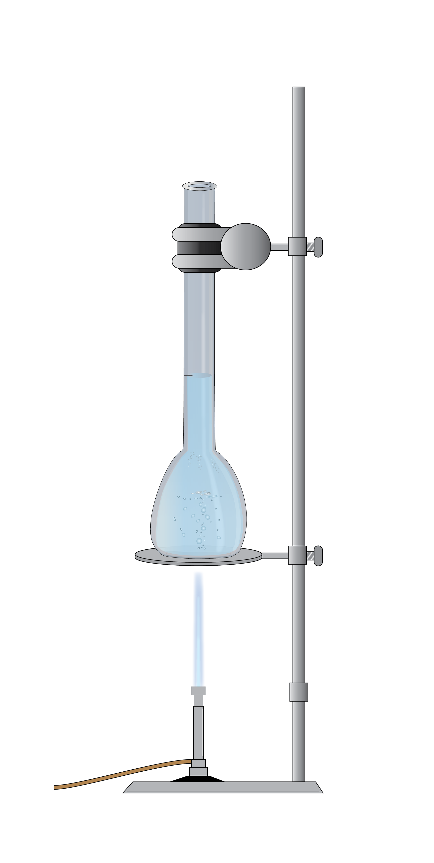 FormålI skal vise, at vand udvider sig, når temperaturen stiger.MaterialerBunsenbrænderKolbe fx 250 mLTuschFremgangsmådeKom vand i kolben, og marker vandstanden med en tusch.Varm kolben op med bunsenbrænderen, mens vandstanden stiger.Marker den forhøjede vandstand med en tusch.
DiskussionHvorfor stiger vandstanden i kolben?
I hvilken grad kan forsøget bruges til at sige noget om, hvordan global opvarmning vil påvirke vandstanden i verdenshavene?Til lærerenOpvarmningen af vandet går hurtigere, hvis man kommer en prop på kolben. Det kan være en fordel at vælge en løstsiddende prop, så man undgår for højt tryk inde i kolben.Vejledningen er senest opdateret 5.3.2019.